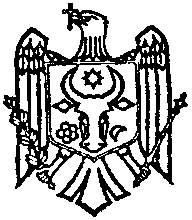                            REPUBLICA MOLDOVA   RAIONUL  ANENII NOI                                          CONSILIUL  SATULUI  VARNIŢA                                                                     _____________________________________________________________________________________Str. Tighina, nr. 64,  satul Varniţa, raionul Anenii Noi, MD – 6539. Tel/fax. 265-46245, 46236; 46244, e-mail: primariavarnita1@gmail.comproiect       	                                                      D E C I Z I E nr. 04/____			                    din  13 iunie 2019  Cu privire la casarea bunurilor materialeuzate raportate la mijloace fixe         Examinînd demersul directorului Creșei-Grădinițe de copii ”Romanița” dna XXXX și Nota informativă prezentată de către contabilul-șef al primăriei privind casarea bunurilor materiale uzate, raportate la mijloace fixe deteorate, în temeiul art.14, 19 al Legii nr. 436-XVI din 28 decembrie 2006 privind administraţia publică locală cu modificările ulterioare,  Legii Republicii Moldova cu privire la proprietatea publică a unităţilor administrativ-teritoriale nr.523-XIV din 16.07.1999, Hotărîrii Guvernului Republicii Moldova nr.500 din 12.05.1998 „Despre aprobarea Regulamentului privind casarea bunurilor materiale uzate, raportate la mijloace fixe”, în baza Avizelor Comisiilor consultative de  specialitate  ale consiliului, Consiliul sătesc Varnița   DECIDE:Se permite casarea bunurilor materiale uzate raportate la mijloace fixe cu uzura expirată, deteriorate şi moral învechite, reparaţia cărora este imposibilă ale: Creșei-Grădinițe de copii ”Romanița”, în număr de 10 unități, în sumă de 7243,33 lei, conform anexei nr.1.Primăriei Varnița, în număr de 10 unități, în sumă de 46248,42 lei, conform anexei nr.2.Contabilul-şef, dna V.Doija, va efectua modificările corespunzătoare în evidenţa contabilă a fondurilor fixe în conformitate cu legislaţia în vigoare.Controlul prezentei decizii se atribuie dlui Alexandr Nichitenco, primar.		Preşedintele  şedinţei                                Boris ZANOCI		Contrasemnează:		Secretar  al consiliului	      		     Svetlana ȘTEFANIUCAnexa nr.1							la Decizia Consiliului sătesc nr.04/____							din 13.06.2019APROBATConsiliul sătesc Varnița_______________________Registrul mijloacelor fixe cu uzura expirată propuse spre casare și scoaterea de la evidență contabilă de la instituția – Creșă-Grădinițe de copii ”Romanița”Secretar al consiliului				Svetlana ȘTEFANIUCContabil-șef					Valentina DoijaAnexa nr.1							la Decizia Consiliului sătesc nr.04/____							din 13.06.2019APROBATConsiliul sătesc Varnița_______________________Registrul mijloacelor fixe cu uzura expirată propuse spre casare și scoaterea de la evidență contabilă de la instituția – Primăria VarnițaSecretar al consiliului				Svetlana ȘTEFANIUCContabil-șef					Valentina DoijaNotă informativă la proiectul Deciziei ”Cu privire la casarea bunurilor materiale uzate raportate la mijloace fixe”		Primar 					Alexandr NICHITENCO		Contabil-șef					Valentina DOIJANr.oDenumireamijloacelor fixeNr.buc.Nr. de inventarAnul Valoareade bilanță, leiUzura %1.Panou de separare119325520001655,01002.Panou de separare11932561655,01003.Scrînciob21932632853,331004.Covor 1193272600,001005.Scaune pentru copii5192887480,00100Total 107243,33Nr.oDenumireamijloacelor fixeNr.buc.Nr. de inventarAnul Valoareade bilanță, leiUzura %1.Foarfece buxus Comfort11927252005322,421002.Printer Canon119275220053250,01003.Printer scaner119275420053506,251004.Copier/printer Panasonic1162476200710052,001005.Calculatoare (procesor+monitor, set)3130272200727213,751006.UPS PowerCom 600A319279520051903,20100Total 1046248,42 Denumirea autorului şi, după caz, a participanţilor la elaborarea proiectului        Proiectul Deciziei ”Cu privire la casarea bunurilor materiale uzate raportate la mijloace fixe”, este elaborat de către APL Varnița.2. Condiţiile ce au impus elaborarea proiectului de act normativ şi finalităţile urmărite           Proiectul Deciziei este elaborat în scopul casării bunurilor materiale uzate raportate la mijloace fixe ale Creșei-Grădinițe de copii ”Romanița” și Primăriei, conform demersului înaintat de către directorul instituției și Notei informative a contabilul-șef al primăriei.3. Descrierea gradului de compatibilitate pentru proiectele care au ca scop armonizarea legislaţiei naţionale cu legislaţia Uniunii Europene-4. Principalele prevederi ale proiectului şi evidenţierea elementelor noiPotrivit proiectului: Se vor casa bunuri materiale uzate raportate la mijloace fixe cu uzura expirată, deteriorate şi moral învechite, reparaţia cărora este imposibilă ale Creșei-Grădinițe de copii ”Romanița”, în număr de 10 unități, în sumă de 7243,33 leiSe vor casa bunuri materiale uzate raportate la mijloace fixe cu uzura expirată, deteriorate şi moral învechite, reparaţia cărora este imposibilă ale Primăriei Varnița, în număr de 10 unități, în sumă de 46248,42 leiTemei legal: art.14, 19 al Legii nr. 436-XVI din 28 decembrie 2006 privind administraţia publică locală cu modificările ulterioare,  Legii Republicii Moldova cu privire la proprietatea publică a unităţilor administrativ-teritoriale nr.523-XIV din 16.07.1999, Hotărîrii Guvernului Republicii Moldova nr.500 din 12.05.1998 „Despre aprobarea Regulamentului privind casarea bunurilor materiale uzate, raportate la mijloace fixe”.5.Fundamentarea economico-financiară                          Proiectul deciziei nu prevede careva alocări ale surselor financiare6. Modul de încorporare a actului în cadrul normativ în vigoare          -7. Avizarea şi consultarea publică a proiectului         Proiectul va fi supus avizării și consultării publice, conform art.32 din Legea nr.100 din 22.12.2017 cu privire la actele normative, fiind expediat părților interesate și plasat pe panourile informative ale primăriei și pe pagina web a Primăriei s.Varnița:www.varnita.md, la compartimentul: Acte/Transparența decizională8. Constatările expertizei anticorupție         Proiectul va fi supus expertizei anticorupție, conform art.35 din Legea 100/2017.9. Constatările expertizei de compatibilitate         Proiectul nu necesită efectuarea expertizei de compatibilitate.10. Constatările expertizei juridice        Proiectul nu necesită efectuarea expertizei juridice.11. Constatările altor expertize-